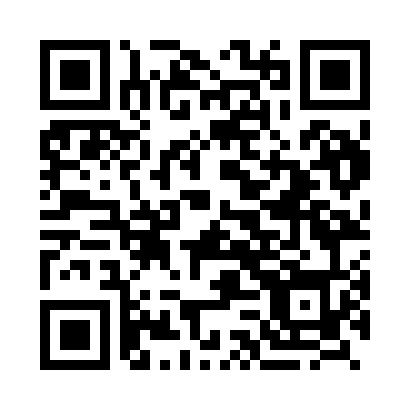 Prayer times for Barskunai, LithuaniaWed 1 May 2024 - Fri 31 May 2024High Latitude Method: Angle Based RulePrayer Calculation Method: Muslim World LeagueAsar Calculation Method: HanafiPrayer times provided by https://www.salahtimes.comDateDayFajrSunriseDhuhrAsrMaghribIsha1Wed3:025:391:176:288:5511:242Thu3:015:371:166:298:5711:243Fri3:005:351:166:308:5911:254Sat2:595:331:166:319:0111:265Sun2:585:301:166:329:0311:276Mon2:575:281:166:339:0511:277Tue2:565:261:166:349:0711:288Wed2:565:241:166:369:0811:299Thu2:555:231:166:379:1011:3010Fri2:545:211:166:389:1211:3011Sat2:535:191:166:399:1411:3112Sun2:535:171:166:409:1611:3213Mon2:525:151:166:419:1811:3314Tue2:515:131:166:429:1911:3415Wed2:505:121:166:439:2111:3416Thu2:505:101:166:449:2311:3517Fri2:495:081:166:459:2511:3618Sat2:485:061:166:469:2611:3719Sun2:485:051:166:479:2811:3720Mon2:475:031:166:489:3011:3821Tue2:475:021:166:499:3111:3922Wed2:465:001:166:509:3311:4023Thu2:464:591:166:519:3411:4024Fri2:454:581:166:519:3611:4125Sat2:454:561:166:529:3711:4226Sun2:444:551:176:539:3911:4227Mon2:444:541:176:549:4011:4328Tue2:434:521:176:559:4211:4429Wed2:434:511:176:569:4311:4530Thu2:434:501:176:569:4511:4531Fri2:424:491:176:579:4611:46